Plan dela za 8.abc, 2. skupina: ponedeljek, 18.05.2020E-mail: mateja.arh@oskoroskabela.si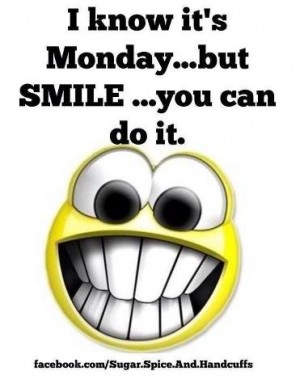 1. POVABILO NA USTNO OCENJEVANJE: torek, 19.05. ob 12. uri- velja za učenca: Matevž Zupančič- Geslo za vstop: 123456Mateja Arh is inviting you to a scheduled Zoom meeting.Topic: Class 8.abc/Otal presentationsTime: May 19, 2020 12:00 PM Belgrade, Bratislava, LjubljanaJoin Zoom Meetinghttps://us02web.zoom.us/j/83161633519?pwd=bHRwWlJ1bCtEdmljc0xFTGp3aUZtdz09Meeting ID: 831 6163 3519Password: 1234562. UVODNA MOTIVACIJA- za začetek si oglejte video z razlago časa navadni sedanjik – The Present Simple Tense  in na tak način ponovite pravila za tvorbo.https://www.youtube.com/watch?v=gZTb7lK6eJg3. DANAŠNJA SNOV: THE PRESENT SIMPLE TENSE – NAVADNI SEDANJIK- ponovimo pravila za tvorbo navadnega sedanjika tako, da preberete GRAMMAR TIME OUT v UČB na str. 107- zapis v zvezek ( v okvirju spodaj)► DZ str. 107, naloge 18a, 18b, 19 = reši4. REŠITVE● UČB str. 104, naloga 4a ( stavki)3 Nicoletta is an au pair.4 The family lives in Leicester.5 Timothy is 4 years old.6 Timothy goes to the kindergarten.7 Timothy is noisy, cheeky and uses swear words.8 Lucy is eleven years old.9 Lucy goes to the primary school.10 Lucy is a nice girl.11 Mr Harrison is an engineer.12 Mrs Harrison is a doctor.13 Nicoletta and Mrs Harrison prepare breakfast in the morning.14 Nicoletta does the housework.15 She takes the dog out for a walk.16 She does the shopping.17 She cooks the dinner.18 Once a week, Nicoletta has a day off.19 The family goes to bed early.● UČB str. 104, naloga 4b1 often; 2 always; 3 never; 4 never; 5 always; 6 usually; 7 always; 8 Once a week; 9 sometimes; 10 seldom; 11 always; 12 rarelyTHE PRESENT SIMPLE TENSE – navadni sedanjik ( naslov)TVORBA1. TRDILNE POVEDI (+):I, you, we, they + nedoločnikHe, she, it + nedoločnik + obrazilo –s/es/ies ( lives; watches; cries)2. NIKALNE POVEDI (-)I, you, we, they + don’t/do not + nedoločnikHe, she, it + doesn’t/does not + nedoločnik    = obrazilo –s/es/ies izgine!!!3. VPRAŠALNE POVEDI (?)( Vprašalnica) + do + I, you, we, they + nedoločnik( Vprašalnica) + does + he,she,it + nedoločnik    = obrazilo –s/es/ies izgine!!!RABA:- za navade in ponavljajoča se dejanja.Ex: He always drinks coffee. / I visit my grandma every week.- za splošno veljavne resniceEx: The sun gives us light. / The wood burns.- za stanjaEx: I don’t like milk.